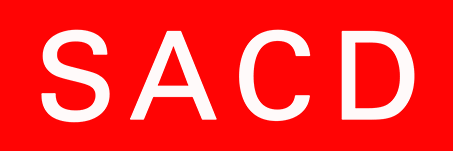 Document à retourner à l'adresse ci-dessousSACDRUE DU PRINCE ROYAL 87 1050 BRUXELLES ou par email :BENJAMIN BARBEbenjamin.barbe@sacd.beVotre identifiant SACD : Tarif moyen du billet affiché pour le spectacle (5) : ............................................Jauge théorique du spectacle : ............................................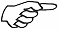 Prix de cession du droit d'exploitation du spectacle	Il s'agit de toutes sommes versées au(x) producteur(s) en contrepartie des représentations : prix d'achat du spectacle,   budget production / exploitation, apport en coproduction, coréalisation, garantie de recette (joindre copie du (des) contrat(s)).Montant TTCen eurosTaux de TVA (5)Dont :Lieu de représentation	Salle :Code postal :						Ville : Organisateur ou diffuseur	Nom Adresse E-mailTél : : : :N° TVA intracommunautaire :Bon de commande : ................................................................. Code service : ..................................................................Producteur ou tourneur	Nom Adresse E-mailTél TVA: : : : : Organisme responsable du paiement des droits (cocher la case correspondante et préciser le tiers payeur le cas échéant)	Organisateur ou diffuseurProducteur ou tourneurAutre (tiers payeur)Compléter les informations ci-dessous si le payeur n'est ni l'organisateur, ni le producteur :Nom Adresse MélTél SIRET:    ..........................................................................................................................................................................:    .......................................................................................................................................................................................:    .......................................................................................................................................................................................:    .......................................................................................................................................................................................:    .......................................................................................................................................................................................N° TVA intracommunautaire : ..............................................................................................................................................Bon de commande : ................................................................. Code service : ..................................................................Fait à .............................................................................Le ..........................Déclaration certifiée sincère et exacte. Nom, qualité et signature.Votre signature vaut validation des quatre pages constituant ce document.NOTES EXPLICATIVESHeure (facultative) : M pour Matinée, S pour Soirée ou préciser l’heure.Natures : TP pour Tout Public, JP pour Jeune Public, S pour Scolaire, L pour Lecture.TVA sur recette de billetterie : taux réduit de 6%. Si non assujetti, indiquer la mention NA.somme de (prix dans la catégorie * nb de places dans la catégorie) divisée par le nb total de places.TVA sur prix de cession : indiquer le taux à appliquer 6% ou 21%. Si non assujetti, indiquer la mention NA.Détail du prix de cession : préciser la nature du montant (Cachet artistique, Frais de nature non artistique…).CONDITIONS GENERALES POUR LES REPRESENTATIONS DE SPECTACLES VIVANTSArticle   1.   Les   représentations   en   Belgique   des   œuvres   du   répertoire   de   la   SACD   sont   soumises   aux   présentes   Conditions   générales,   sans   préjudice   de la  liberté  de  l'auteur  de  fixer  des   conditions   qui   lui   seraient   plus   favorables.   Toute   personne   qui   exploite   une   œuvre   du   répertoire   de   la   SACD   est réputée  avoir  pris  connaissance  et  avoir  accepté   toutes   les   clauses   des   présentes   Conditions   générales   qui   priment,   le   cas   échéant,   sur   les   propres conditions générales de cette personne.Article  2.  Le  droit   moral   est   expressément   réservé   par   l'auteur.   Le   bénéficiaire   d'une   autorisation   est   solidairement   responsable   envers   l'auteur   des atteintes qui seraient portées par ses  cocontractants  au  droit  moral  et  notamment  la  violation  du  droit  au  respect  de  l'œuvre  et  du  droit  de  paternité. Sauf  consentement  express  de  l'auteur,   l'entrepreneur   de   spectacle   ne   peut   modifier   le   titre   de   l'œuvre,   pratiquer   des   coupures   ou   permettre   aux interprètes  d'en  altérer   le   texte.   L'auteur   peut   assister   aux   répétitions   de   son   œuvre.   Sur   tous   les   documents   établis   par   l'entrepreneur   de   spectacle et  destinés  à  être  communiqués  au  public,  le  nom  de  l'auteur  figure  en  caractères   au   moins   aussi   important   que   celui   du   metteur   en   scène   et   des principaux interprètes.Article  3.  Les  autorisations,  qui  ont  pour  contrepartie  le  paiement   des   rémunérations   prévues   à   l'article   4,   sont   limitées   au   spectacle   vivant   et   ne permettent  aucune  autre  communication,  ni  reproduction  sous  quelque  forme  que   ce   soit   de   tout   ou   partie   de   l'œuvre.   Elles   sont   conférées   à   titre strictement personnel et ne peuvent être cédées à un tiers sans l'autorisation écrite et préalable de la SACD.Les  représentations  ne  sont  valablement  autorisées  que  moyennant  communication  préalable  à  la   SACD   des   éléments   indispensables   au   calcul   du montant  des  rémunérations  visées  à  l'article  4  (notamment  le  nombre  de  représentations,  la  jauge  de   la   salle   et   le   prix   des   places,   les   subventions, parrainages et sponsorings éventuels et, le cas échéant, le contrat d'achat, de coproduction ou de coréalisation du spectacle).Article  4. Sans préjudice des droits versés au titre de prime d’écriture  ou  en  exécution  d’un  contrat  de  commande,  les  conditions  de  référence  (droits d’auteur,  frais  administratifs  et  caisse  sociale  des  auteurs   inclus)   sont   les   suivantes   :   En   exploitation   professionnelle,   les   taux   de   référence   des   droits, calculés sur la recette brute de la représentation, sont de  12%  (hors  t.v.a.)  pour  une  œuvre  dramatique.  Ces  taux  sont  assortis  d'un  montant  minimal garanti  par  représentation,   établi   en   équité,   pour   chaque   entrepreneur   de   spectacle,   en   fonction   de   la   jauge   de   la   salle,   des   subventions,   sponsorings et   parrainages   et   du   prix   des   places.   En   cas   d’achat,   de   cession,   d’apport   en   coproduction,   co-réalisation   ou   cofinancement,   cet   apport   peut   être   pris en  considération  pour  fixer  le  minimum  garanti,  dès  lors   qu’il   est   sous   forme   de   forfait   ou   donne   lieu   à   une   garantie   de   recette   et   selon   l’assiette   la plus  favorable  à  l’auteur.  Sont  également  déterminés  par  contrat,  un  nombre  minimal  de   représentations   dans   un   délai   défini   ainsi   qu’un   dédit   par représentation non donnée  sur  ce  nombre  et  un  dédit  global,  sommes  exigibles,  le  cas  échéant,  à  l'issue  de  ce  délai.  Les  droits  de  mise  en  scène  ou de  musique  de  scène  peuvent  être  perçus,  le  cas   échéant,   en   sus   des   droits   des   auteurs   de   l’œuvre   représentée.  Il   y   a   lieu   d'entendre   par   "recette brute"   l'ensemble   des   sommes   brutes,   sans   exception   aucune,   taxes   incluses,   mais   hors   TVA   revenant   au   débiteur   des   rémunérations   ou   à   un   tiers, liées  à  la  représentation  de  l'œuvre.  Est  également  incluse,  le  cas  échéant  la  valeur   des   places   allouées   à   des   tiers   en   contrepartie   d'un   contrat   de sponsoring  ou  de  parrainage,  au  prix  des  places  de  même  catégorie.  En  exploitation  amateur,   des   tarifs   et   conditions   particulières   sont   d’application, communiqués  concomitamment   à   l’autorisation   et   dispensatoires   de   la   tenue   d’une   billetterie   et   d’une   perception   ultérieure   à   la   recette,   sauf   cas particulier.  En  cas  de  non-représentation,  dès  lors  que  l’autorisation  a  été   délivrée   à   la   Compagnie,   le   minimum   garanti   versé   anticipativement   est définitivement acquis à l’auteur. Lorsqu’aucun minimum garanti n’a été versé anticipativement, un montant équivalent sera exigé à titre de dédit.Article  5.  Les  droits,  tels  que  définis   à   l’article   4,   sont   dus   dès   la   délivrance   de   l'autorisation   et   exigibles   dès   la   représentation.   En   application   de l'article XI 202 du Code de droit économique, le débiteur des droits d’auteur communique spontanément à la SACD, dans les huit  jours  qui  suivent  la représentation, l'état justifié de ses recettes brutes d'exploitation et  le  nombre  de  places  occupées  ;  dans  les  huit  jours  qui  suivent  la  réception  de  la facture  à  lui  adressée  par  la  SACD,  il  effectue  le  paiement  des  droits  dus,  augmentés  de  la  TVA  au  taux  en  vigueur.    Toutefois,  à  la  demande  écrite  de la  SACD,   il   communique   ces   informations   au   terme   de   chaque   représentation,   la   SACD   se   réservant   le   droit   de   percevoir   immédiatement   les rémunérations  dues  auprès  du   débiteur   ou   du   lieu   d'accueil,   pour   chaque   représentation,   dans   le   cas   où   elle   estimerait   qu'il   y   va   de   l'intérêt   de l'auteur. Tous documents  pouvant  servir  au  contrôle  des  recettes  sont  tenus  à  la  disposition  de  la  SACD  dès  la  représentation  et  ce  pour  une  période de   cinq   ans.   Les   relevés   de   recettes   ne   peuvent   prendre   en   considération   plus   de   10%   de   places   gratuites   justifiées,   sauf   dérogations   expresses   dont la "Première" telle que reconnue par  les  usages  de  la  profession.  Toute  place  gratuite  en  sus  est  comptée  au  prix  des  places  de  même  catégorie.  A défaut   de   communication   des   bordereaux   de   recettes,   la   perception   s’effectuera   sur   une   jauge   présumée   pleine.   Ces    dispositions    ne    sont    pas applicables  aux  catégories  de  représentations  en  théâtre  amateur  pour  lesquelles  un  versement   anticipatif   du   minimum   garanti   a   été   correctement effectué.  La   perception   des   droits   d’auteur   d’une   représentation   donnée   en   l’absence   du   consentement   préalable   de   l’auteur   s’effectuera   sous   toutes réserves, afin de préserver ses intérêts. En aucun cas la facture ne vaut autorisation.Article  6.  Responsabilité   de   l'entrepreneur   de   spectacle   titulaire   d'une   autorisation.   Le   bénéficiaire   de   toute   autorisation   reste   personnellement   et solidairement tenu au paiement des droits d’auteur, quels que soient ses accords avec des tiers.Article  7.  En  cas   de   violation   du   Livre   XI   du   Code   de   droit   économique,   des   présentes   Conditions   générales,   ou   du   contrat   d’autorisation,   la   SACD peut,   par   lettre   recommandée,   résilier   toute   autorisation   qu'elle   aurait   conférée   à   l’entrepreneur   de   spectacle   pour   l'œuvre   concernée   ou   toute   autre œuvre de son  répertoire.  A  défaut  de  paiement  de  la  facture  dans  les  délais  impartis,  le  débiteur  des  droits  d’auteur  s’expose  à  des  frais  administratifs de rappel de 12,5 Euros. En  outre,  tout  retard  de  paiement  fait  courir,  de  plein  droit  et  sans  mise  en  demeure  préalable,  à  partir  de  la  date  de  chaque représentation,  un  intérêt  de   retard   de   1%   par   mois   sur   les   sommes   restant   dues   ;   tout   mois   commencé   étant   compté   pour   un   mois   entier.   Il entraîne  aussi   le   paiement   à   titre   de   clause   pénale   de   15%   des   sommes   dues   avec   un   minimum   de   50   Euros.   Sans   préjudice   des   poursuites ultérieures  et  sous  toutes  réserves,  toute  représentation  sauvage  d’une  œuvre  du   répertoire   de   la   SACD   donnera   lieu   à   une   majoration   de   50%   des conditions   tarifaires   minimales   applicables   en   l’espèce,   et   de   100%   si   l’œuvre   est   annoncée   sous   un   titre   modifié   ou   sans   indication   du   nom   de l’auteur.Article  8.  Les  présentes  Conditions  générales  et   tout   autre   engagement   contractuel   en   découlant   sont   soumis   au   droit   belge.   En   cas   de   litige,   les tribunaux de Bruxelles sont seuls compétents.La version complète des conditions générales est disponible à l’adresse https://www.sacd.be/images/CDR/4.Exploitant/SV_SACD_BE_Conditions_generales_definitives_092020.pdf Date de représentationHeure(1)NombreNature(s) (2)TP/ JP / S / LRecette de billetterie globaleRecette de billetterie globaleNombre de billetsNombre de billetsDate de représentationHeure(1)NombreNature(s) (2)TP/ JP / S / LMontant TTC en eurosTaux de TVA (3)PayantsExonérésTOTAUXTypeDisciplineTitreDurée